MINISTÉRIO DA EDUCAÇÃO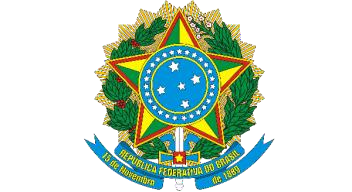 UNIVERSIDADE FEDERAL DO CEARÁCENTRO DE CIÊNCIASPROGRAMA DE PÓS- GRADUAÇÃO EM ENSINORENOEN-POLO UFCREQUERIMENTO DE DISCIPLINAS COMO ALUNO ESPECIALEu, (NOME DO REQUERENTE), aluno (a) do  curso de (NOME DO CURSO), venho solicitar à Coodenação do RENOEN-Polo UFC, ingresso como aluno especial na seguinte disciplina:(CIDADE),(DATA).Nome e assinatura do(a) aluno(a)DISCIPLINADISCIPLINADISCIPLINADISCIPLINAPERÍODOPERÍODOCRÉDITOS E  CARGA HORÁRIACRÉDITOS E  CARGA HORÁRIACRÉDITOS E  CARGA HORÁRIACRÉDITOS E  CARGA HORÁRIAIDENTIFICAÇÃO DO DISCENTEIDENTIFICAÇÃO DO DISCENTEIDENTIFICAÇÃO DO DISCENTEIDENTIFICAÇÃO DO DISCENTEIDENTIFICAÇÃO DO DISCENTEIDENTIFICAÇÃO DO DISCENTEIDENTIFICAÇÃO DO DISCENTEIDENTIFICAÇÃO DO DISCENTEIDENTIFICAÇÃO DO DISCENTEIDENTIFICAÇÃO DO DISCENTEIDENTIFICAÇÃO DO DISCENTENOME COMPLETO: NOME COMPLETO: NOME COMPLETO: NOME COMPLETO: NOME COMPLETO: NOME COMPLETO: NOME COMPLETO: NOME COMPLETO: NOME COMPLETO: NOME COMPLETO: NOME COMPLETO: NOME SOCIAL (CASO EXISTA):NOME SOCIAL (CASO EXISTA):NOME SOCIAL (CASO EXISTA):NOME SOCIAL (CASO EXISTA):NOME SOCIAL (CASO EXISTA):NOME SOCIAL (CASO EXISTA):NOME SOCIAL (CASO EXISTA):NOME SOCIAL (CASO EXISTA):NOME SOCIAL (CASO EXISTA):NOME SOCIAL (CASO EXISTA):NOME SOCIAL (CASO EXISTA):FILIAÇÃO: FILIAÇÃO: FILIAÇÃO: FILIAÇÃO: FILIAÇÃO: FILIAÇÃO: FILIAÇÃO: FILIAÇÃO: FILIAÇÃO: FILIAÇÃO: FILIAÇÃO: ESTADO CIVIL: ESTADO CIVIL: ESCOLA DO ENSINO MÉDIO:PRIVADA (  ) PÚBLICA (  )ESCOLA DO ENSINO MÉDIO:PRIVADA (  ) PÚBLICA (  )ESCOLA DO ENSINO MÉDIO:PRIVADA (  ) PÚBLICA (  )ESCOLA DO ENSINO MÉDIO:PRIVADA (  ) PÚBLICA (  )ESCOLA DO ENSINO MÉDIO:PRIVADA (  ) PÚBLICA (  )PASSAPORTE:PASSAPORTE:PASSAPORTE:PASSAPORTE:CPF:IDENTIDADE: IDENTIDADE: IDENTIDADE: ÓRGÃO EXPEDIDOR:         ÓRGÃO EXPEDIDOR:         ÓRGÃO EXPEDIDOR:         ÓRGÃO EXPEDIDOR:         DATA EXPEDIÇÃO:DATA EXPEDIÇÃO:DATA EXPEDIÇÃO:DATA DE NASCIMENTO:TÍTULO DE ELEITOR:TÍTULO DE ELEITOR:TÍTULO DE ELEITOR:LOCAL:LOCAL:LOCAL:LOCAL:ZONA/SEÇÃO:ZONA/SEÇÃO:ZONA/SEÇÃO:NACIONALIDADE:NATURALIDADE: NATURALIDADE: NATURALIDADE: SEXO:    M  (  )	     F (   )SEXO:    M  (  )	     F (   )SEXO:    M  (  )	     F (   )SEXO:    M  (  )	     F (   )VISTO PERMANENTE:SIM  (    )	NÃO (   )VISTO PERMANENTE:SIM  (    )	NÃO (   )VISTO PERMANENTE:SIM  (    )	NÃO (   )COR/RAÇA: CERTIFICADOMILITAR: CERTIFICADOMILITAR: CERTIFICADOMILITAR: ANO DE CONCLUSÃO DO ENSINO MÉDIO: ANO DE CONCLUSÃO DO ENSINO MÉDIO: ANO DE CONCLUSÃO DO ENSINO MÉDIO: ANO DE CONCLUSÃO DO ENSINO MÉDIO: TIPO SANGUÍNEO:TIPO SANGUÍNEO:TIPO SANGUÍNEO:NECESSIDADES ESPECIAIS:         SIM (   )          NÃO (  )NECESSIDADES ESPECIAIS:         SIM (   )          NÃO (  )NECESSIDADES ESPECIAIS:         SIM (   )          NÃO (  )NECESSIDADES ESPECIAIS:         SIM (   )          NÃO (  )NECESSIDADES ESPECIAIS:         SIM (   )          NÃO (  )NECESSIDADES ESPECIAIS:         SIM (   )          NÃO (  )NECESSIDADES ESPECIAIS:         SIM (   )          NÃO (  )NECESSIDADES ESPECIAIS:         SIM (   )          NÃO (  )NECESSIDADES ESPECIAIS:         SIM (   )          NÃO (  )NECESSIDADES ESPECIAIS:         SIM (   )          NÃO (  )NECESSIDADES ESPECIAIS:         SIM (   )          NÃO (  )ENDEREÇO RESIDENCIAL:  ENDEREÇO RESIDENCIAL:  ENDEREÇO RESIDENCIAL:  ENDEREÇO RESIDENCIAL:  ENDEREÇO RESIDENCIAL:  ENDEREÇO RESIDENCIAL:  ENDEREÇO RESIDENCIAL:  ENDEREÇO RESIDENCIAL:  ENDEREÇO RESIDENCIAL:  ENDEREÇO RESIDENCIAL:  ENDEREÇO RESIDENCIAL:  BAIRRO: BAIRRO: BAIRRO: CEP:CEP:CIDADE: CIDADE: CIDADE: CIDADE: UF: UF: PAÍS: DDD: DDD: TELEFONE:TELEFONE:E-MAIL: E-MAIL: E-MAIL: E-MAIL: E-MAIL: E-MAIL: ESCOLA DE CONCLUSÃO DO ENSINO MÉDIO: ESCOLA DE CONCLUSÃO DO ENSINO MÉDIO: ESCOLA DE CONCLUSÃO DO ENSINO MÉDIO: ESCOLA DE CONCLUSÃO DO ENSINO MÉDIO: ESCOLA DE CONCLUSÃO DO ENSINO MÉDIO: ESCOLA DE CONCLUSÃO DO ENSINO MÉDIO: ESCOLA DE CONCLUSÃO DO ENSINO MÉDIO: ESCOLA DE CONCLUSÃO DO ENSINO MÉDIO: ESCOLA DE CONCLUSÃO DO ENSINO MÉDIO: ESCOLA DE CONCLUSÃO DO ENSINO MÉDIO: ESCOLA DE CONCLUSÃO DO ENSINO MÉDIO: PROGRAMA DE PÓS-GRADUAÇÃO:PROGRAMA DE PÓS-GRADUAÇÃO:PROGRAMA DE PÓS-GRADUAÇÃO:PROGRAMA DE PÓS-GRADUAÇÃO:PROGRAMA DE PÓS-GRADUAÇÃO:PROGRAMA DE PÓS-GRADUAÇÃO:PROGRAMA DE PÓS-GRADUAÇÃO:PROGRAMA DE PÓS-GRADUAÇÃO:PROGRAMA DE PÓS-GRADUAÇÃO:PROGRAMA DE PÓS-GRADUAÇÃO:PROGRAMA DE PÓS-GRADUAÇÃO: